ОПШТИНА ЋУПРИЈА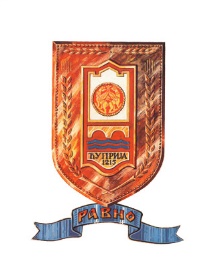 ОПШТИНСКО ВЕЋЕ ОПШТИНЕ ЋУПРИЈАКомисија за расподелу и контролу управљања средствимаБуџетског фонда за развој пољопривреде општине ЋупријаУз захтев за исплату подстицајних средстава за инвестиције у физичку имовину пољопривредног газдинства  у 2020. години прилажем:За инвестицију 101.1.1. -  набавка квалитетних приплодних грла млечних раса - оваца и коза рачун за набавку квалитетног приплодног грла на коме је јасно исказана основна цена коштања, пдв и укупна цена плаћених трошкова;отпремница за набавку предметне инвестиције за коју је законом утврђена обавеза издавања  отпремнице; доказ о извршеном плаћању предметне инвестиције, и то: потврду о преносу средстава или извод, оверени од стране банке, а у случају када је физичко лице извршило готовинско плаћање или плаћање картицом може доставити само фискални исечак;уговор о купопродаји грла оверен код нотара, уколико се набавка врши од рагистрованог пољопривредног газдинства;потврда о активном статусу у регистру пољопривредних газдинстава у 2020. години;извод из регистра пољопривредних газдинстава о сточарској производњи (издаје Управа за трезор), извод из регистра пољопривредних газдинстава – Подаци о газдинству (издаје Управа за трезор), матични листови за квалитетна приплодна грла која се набављају, издати од стране основне матичне службе; фотокопија личне карте или очитана лична карта; копија пасоша за свако набављено грло;уверење из основне матичне службе да су грла уписана у главну књигу матичне евиденције, са списком ИД бројева за животиње (доказ о броју грла на газдинству);уверење о здравственом стању животиња, оверено од стране надлежног ветеринарског инспектора;изјава која је потписана и оверена код нотара да не постоји захтев за исту намену по неком другом основу (субвенције, подстицаји, донације), односно да иста инвестиција није предмет другог поступка за коришћење подстицаја, да корисник и добављач/продавац не представљају повезана лица и да су испуњене доспеле обавезе по раније одобреним инвестицијама финансираним из буџета Општине Ћуприја;уверење о измиреним доспелим обавезама по основу јавних прихода, издато од стране надлежног органа јединице локалне самоуправе;потврда о чланству за члана пољопривредне или земљорадничке задруге или удружења у области пољопривреде. (Заокружити испред приложеног доказа)  Сва документација уз захтев за исплату подстицајних средстава прилаже се у оригиналу или овереној фотокопији.Напомена: Документа која се достављају уз захтев морају да гласе на подносиоца захтева, осим оне која се односи на грла чији је власник члан газдинства, са уредно уписаним подацима ЈМБГ, БПГ, бр. наменског рачуна и др. Ако издавалац рачуна није у систему ПДВ-а тај податак мора да буде јасно наведен на рачуну. (Ако је издавалац рачуна регистровано пољопривредно газдинство, које није у систему ПДВ-а онда мора да се достави изјава оверена код нотара да исто није у систему ПДВ-а.).Дана____________2020. године                                          __________________________                                                                                                                                                                            (Потпис подносиоца захтева)       ОПШТИНА ЋУПРИЈАОПШТИНСКО ВЕЋЕ ОПШТИНЕ ЋУПРИЈАКомисија за расподелу и контролу управљања средствимаБуџетског фонда за развој пољопривреде општине ЋупријаУз захтев за исплату подстицајних средстава за инвестиције у физичку имовину пољопривредног газдинства  у 2020. години прилажем:За инвестицију 101.2.1. -  набавка квалитетних приплодних грла оваца, коза и свиња које се користе за производњу месарачун за набавку квалитетног приплодног грла на коме је јасно исказана основна цена коштања, пдв и укупна цена плаћених трошкова;отпремница за набавку предметне инвестиције за коју је законом утврђена обавеза издавања  отпремнице; доказ о извршеном плаћању предметне инвестиције, и то: потврду о преносу средстава или извод, оверени од стране банке, а у случају када је физичко лице извршило готовинско плаћање или плаћање картицом може доставити само фискални исечак;уговор о купопродаји грла оверен код нотара, уколико се набавка врши од рагистрованог пољопривредног газдинства;потврда о активном статусу у регистру пољопривредних газдинстава у 2020. години;извод из регистра пољопривредних газдинстава о сточарској производњи (издаје Управа за трезор), извод из регистра пољопривредних газдинстава – Подаци о газдинству (издаје Управа за трезор), матични листови за квалитетна приплодна грла која се набављају, издати од стране основне матичне службе; фотокопија личне карте или очитана лична карта; копија пасоша за свако набављено грло;уверење из основне матичне службе да су грла уписана у главну књигу матичне евиденције, са списком ИД бројева за животиње (доказ о броју грла на газдинству);уверење о здравственом стању животиња, оверено од стране надлежног ветеринарског инспектора;изјава која је потписана и оверена код нотара да не постоји захтев за исту намену по неком другом основу (субвенције, подстицаји, донације), односно да иста инвестиција није предмет другог поступка за коришћење подстицаја, да корисник и добављач/продавац не представљају повезана лица и да су испуњене доспеле обавезе по раније одобреним инвестицијама финансираним из буџета Општине Ћуприја;уверење о измиреним доспелим обавезама по основу јавних прихода, издато од стране надлежног органа јединице локалне самоуправе;потврда о чланству за члана пољопривредне или земљорадничке задруге или удружења у области пољопривреде. (Заокружити испред приложеног доказа)  Сва документација уз захтев за исплату подстицајних средстава прилаже се у оригиналу или овереној фотокопији.Напомена: Документа која се достављају уз захтев морају да гласе на подносиоца захтева, осим оне која се односи на грла чији је власник члан газдинства, са уредно уписаним подацима ЈМБГ, БПГ, бр. наменског рачуна и др. Ако издавалац рачуна није у систему ПДВ-а тај податак мора да буде јасно наведен на рачуну. (Ако је издавалац рачуна регистровано пољопривредно газдинство, које није у систему ПДВ-а онда мора да се достави изјава оверена код нотара да исто није у систему ПДВ-а.).Дана____________2020. године                                          __________________________                                                                                                                                                                            (Потпис подносиоца захтева)       ОПШТИНА ЋУПРИЈАОПШТИНСКО ВЕЋЕ ОПШТИНЕ ЋУПРИЈАКомисија за расподелу и контролу управљања средствимаБуџетског фонда за развој пољопривреде општине ЋупријаУз захтев за исплату подстицајних средстава за инвестиције у физичку имовину пољопривредног газдинства  у 2020. години прилажем:За инвестицију 101.2.5. -  набавка машина и опреме за складиштење и припрему сточне хране, за храњење и појење животиња: млинови и блендери/мешалице за припрему сточне хране; опрема и дозатори за концентровану сточну храну; екстрактори; транспортери; дозатори за кабасту сточну храну; хранилице, појилице и превртачи сена.рачун за набавку предметне инвестиције на коме је јасно исказана основна цена коштања, пдв и укупна цена плаћених трошкова;отпремница за набавку предметне инвестиције за коју је законом утврђена обавеза издавања  отпремнице; доказ о извршеном плаћању предметне инвестиције, и то: потврду о преносу средстава или извод, оверени од стране банке, а у случају када је физичко лице извршило готовинско плаћање или плаћање картицом може доставити само фискални исечак;гарантни лист, односно изјаву о саобразности за извршену набавку предметне машине и опреме за коју је утврђена обавеза издавања гарантног листа, односно изјаву добављача да иста не подлеже обавези издавања гарантног листа;потврда о активном статусу у регистру пољопривредних газдинстава у 2020. години;извод из регистра пољопривредних газдинстава о сточарској производњи (издаје Управа за трезор), извод из регистра пољопривредних газдинстава – Подаци о газдинству (издаје Управа за трезор), доказ о регистрацији објекта за тов/узгој у складу са Правилником о регистрацији, односно одобравању објеката за узгој, држање и промет животиња;фотокопија личне карте или очитана лична карта;изјава која је потписана и оверена код нотара да не постоји захтев за исту намену по неком другом основу (субвенције, подстицаји, донације), односно да иста инвестиција није предмет другог поступка за коришћење подстицаја, да корисник и добављач не представљају повезана лица и да су испуњене доспеле обавезе по раније одобреним инвестицијама финансираним из буџета Општине Ћуприја; уверење о измиреним доспелим обавезама по основу јавних прихода, издато од стране надлежног органа јединице локалне самоуправе;потврда о чланству за члана пољопривредне или земљорадничке задруге или удружења у области пољопривреде. (Заокружити испред приложеног доказа)  Сва документација уз захтев за исплату подстицајних средстава прилаже се у оригиналу или овереној фотокопији.Напомена: Документа која се достављају уз захтев морају да гласе на подносиоца захтева, са уредно уписаним подацима ЈМБГ, БПГ, бр. наменског рачуна и др. Ако издавалац рачуна није у систему ПДВ-а тај податак мора да буде јасно наведен на рачуну.Дана____________2020. године                                          __________________________                                                                                                                                                                            (Потпис подносиоца захтева)       ОПШТИНА ЋУПРИЈАОПШТИНСКО ВЕЋЕ ОПШТИНЕ ЋУПРИЈАКомисија за расподелу и контролу управљања средствимаБуџетског фонда за развој пољопривреде општине ЋупријаУз захтев за исплату подстицајних средстава за инвестиције у физичку имовину пољопривредног газдинства  у 2020. години прилажем:За инвестицију 101.4.28. - набавка опреме за наводњавање повртарских усева на отвореном пољу: пумпа за воду, пластичне фолије и систем „кап по кап“ рачун за набавку предметне инвестиције на коме је јасно исказана основна цена коштања, пдв и укупна цена плаћених трошкова;отпремница за набавку предметне инвестиције за коју је законом утврђена обавеза издавања  отпремнице; доказ о извршеном плаћању предметне инвестиције, и то: потврду о преносу средстава или извод, оверени од стране банке, а у случају када је физичко лице извршило готовинско плаћање или плаћање картицом може доставити само фискални исечак;гарантни лист, односно изјаву о саобразности за извршену набавку предметне машине и опреме за коју је утврђена обавеза издавања гарантног листа, односно изјаву добављача да иста не подлеже обавези издавања гарантног листа;потврда о активном статусу у регистру пољопривредних газдинстава у 2020. години;извод из регистра пољопривредних газдинстава о структури биљне производње (доказ о пољопривредној производњи на територији општине, доказ да су парцеле на којима се обавља повртарска производња на отвореном, уписане у регистар пољопривредних газдинстава – издаје Управа за трезор);извод из регистра пољопривредних газдинстава – Подаци о газдинству (издаје Управа за трезор), фотокопија личне карте или очитана лична карта;изјава која је потписана и оверена код нотара да не постоји захтев за исту намену по неком другом основу (субвенције, подстицаји, донације), односно да иста инвестиција није предмет другог поступка за коришћење подстицаја, да корисник и добављач не представљају повезана лица и да су испуњене доспеле обавезе по раније одобреним инвестицијама финансираним из буџета Општине Ћуприја; уверење о измиреним доспелим обавезама по основу јавних прихода, издато од стране надлежног органа јединице локалне самоуправе;потврда о чланству за члана пољопривредне или земљорадничке задруге или удружења у области пољопривреде. (Заокружити испред приложеног доказа ) Сва документација уз захтев за исплату подстицајних средстава прилаже се у оригиналу или овереној фотокопији.Напомена: Документа која се достављају уз захтев морају да гласе на подносиоца захтева, са уредно уписаним подацима ЈМБГ, БПГ, бр.наменског рачуна и др.Ако издавалац рачуна није у систему ПДВ-а тај податак мора да буде јасно наведен на рачуну.Дана____________2020. године                                            ____________________________                                                                                                                                                                            (Потпис подносиоца захтева) ОПШТИНА ЋУПРИЈАОПШТИНСКО ВЕЋЕ ОПШТИНЕ ЋУПРИЈАКомисија за расподелу и контролу управљања средствимаБуџетског фонда за развој пољопривреде општине ЋупријаУз захтев за исплату подстицајних средстава за инвестиције у физичку имовину пољопривредног газдинства  у 2020. години прилажем:За инвестицију 101.6.1 - Набавка нових пчелињих друштаварачун - отпремница о плаћеном износу са спецификацијом предмета захтева, издат у току текуће календарске године, на коме је јасно исказана основна цена коштања, пдв и укупна цена плаћених трошкова,име и презиме подносиоца захтева, број пољопривредног газдинства и број личне карте;уговор о купопродаји нових пчелињих друштава (ројева) и селекционисаних матица уколико се набавка врши од рагистрованог пчеларског пољопривредног газдинства;потврда о активном статусу у регистру пољопривредних газдинстава у 2020. години;извод из регистра пољопривредних газдинстава о сточарској производњи (издаје Управа за трезор),извод из регистра пољопривредних газдинстава – Подаци о газдинству (издаје Управа за трезор), фотокопија личне карте или очитана лична карта,потврда о регистрацији пчелињака са укупним бројем регистрованих кошница у 2020. години (издаје надлежна ветеринарска станица),изјава која је потписана и оверена код нотара да не постоји захтев за исту наменупо неком другом основу (субвенције, подстицаји, донације), односно да иста инвестиција није предмет другог поступка за коришћење подстицаја, да корисник и добављач не представљају повезана лица и да су испуњене доспеле обавезе по раније одобреним инвестицијама финансираним из буџета Општине Ћуприја; доказ да је добављач регистровано пчеларско пољопривредно газдинство;уверење о измиреним доспелим обавезама по основу јавних прихода, издато од стране надлежног органа јединице локалне самоуправе;потврда о чланству за члана пољопривредне или земљорадничке задруге или удружења у области пољопривреде. (Заокружити испред приложеног доказа )Сва документација уз захтев за исплату подстицајних средстава прилаже се у оригиналу или овереној фотокопији, осим за доказ да је добављач регистровано пчеларско пољопривредно газдинство.Напомена: Документа која се достављају уз захтев морају да гласе на подносиоца захтева, са уредно уписаним подацима ЈМБГ, БПГ, бр.наменског рачуна и др. Ако издавалац рачуна није у систему ПДВ-а тај податак мора да буде јасно наведен на рачуну. (Ако је издавалац рачуна регистровано пчеларско пољопривредно газдинство, које није у систему ПДВ-а онда мора да се достави изјава оверена код нотара да исто није у систему ПДВ-а.).Дана____________2020. године                                            ____________________________                                                                                                                                                                            (Потпис подносиоца захтева) ОПШТИНА ЋУПРИЈАОПШТИНСКО ВЕЋЕ ОПШТИНЕ ЋУПРИЈАКомисија за расподелу и контролу управљања средствимаБуџетског фонда за развој пољопривреде општине ЋупријаУз захтев за исплату подстицајних средстава за инвестиције у физичку имовину пољопривредног газдинства  у 2020. години прилажем:За инвестицију 101.6.2 - Набавка опреме за пчеларстворачун за набавку предметне инвестиције на коме је јасно исказана основна цена коштања, пдв и укупна цена плаћених трошкова;отпремница за набавку предметне инвестиције за коју је законом утврђена обавеза издавања  отпремнице; доказ о извршеном плаћању предметне инвестиције, и то: потврду о преносу средстава или извод, оверени од стране банке, а у случају када је физичко лице извршило готовинско плаћање или плаћање картицом може доставити само фискални исечак;гарантни лист, односно изјаву о саобразности за извршену набавку предметне опреме за коју је утврђена обавеза издавања гарантног листа, односно изјаву добављача да иста не подлеже обавези издавања гарантног листа;потврда о активном статусу у регистру пољопривредних газдинстава у 2020. години;извод из регистра пољопривредних газдинстава о сточарској производњи (издаје Управа за трезор),извод из регистра пољопривредних газдинстава – Подаци о газдинству (издаје Управа за трезор), фотокопија личне карте или очитана лична карта,потврда о регистрацији пчелињака са укупним бројем регистрованих кошница у 2020. години (издаје надлежна ветеринарска станица),изјава која је потписана и оверена код нотара да не постоји захтев за исту наменупо неком другом основу (субвенције, подстицаји, донације), односно да иста инвестиција није предмет другог поступка за коришћење подстицаја, да корисник и добављач не представљају повезана лица и да су испуњене доспеле обавезе по раније одобреним инвестицијама финансираним из буџета Општине Ћуприја; уверење о измиреним доспелим обавезама по основу јавних прихода, издато од стране надлежног органа јединице локалне самоуправе;потврда о чланству за члана пољопривредне или земљорадничке задруге или удружења у области пољопривреде. (Заокружити испред приложеног доказа )Сва документација уз захтев за исплату подстицајних средстава прилаже се у оригиналу или овереној фотокопији.Напомена: Документа која се достављају уз захтев морају да гласе на подносиоца захтева, са уредно уписаним подацима ЈМБГ, БПГ, бр.наменског рачуна и др. Ако издавалац рачуна није у систему ПДВ-а тај податак мора да буде јасно наведен на рачуну.Дана____________2020. године                                            ____________________________                                                                                                                                                                            (Потпис подносиоца захтева) Захтев за исплату подстицајних средстава за инвестиције у физичку имовину пољопривредних газдинстава по Програму подршке за спровођење пољопривредне политике и политике руралног развоја општине Ћуприја за 2020.годинуЗахтев за исплату подстицајних средстава за инвестиције у физичку имовину пољопривредних газдинстава по Програму подршке за спровођење пољопривредне политике и политике руралног развоја општине Ћуприја за 2020.годинуЗахтев за исплату подстицајних средстава за инвестиције у физичку имовину пољопривредних газдинстава по Програму подршке за спровођење пољопривредне политике и политике руралног развоја општине Ћуприја за 2020.годинуЗахтев за исплату подстицајних средстава за инвестиције у физичку имовину пољопривредних газдинстава по Програму подршке за спровођење пољопривредне политике и политике руралног развоја општине Ћуприја за 2019.годинуЗахтев за исплату подстицајних средстава за инвестиције у физичку имовину пољопривредних газдинстава по Програму подршке за спровођење пољопривредне политике и политике руралног развоја општине Ћуприја за 2020.годинуЗахтев за исплату подстицајних средстава за инвестиције у физичку имовину пољопривредних газдинстава по Програму подршке за спровођење пољопривредне политике и политике руралног          развоја општине Ћуприја за 2020.годину